Formularz zgłoszeniowy „Sposoby skutecznych działań informacyjno-promocyjnych o atrakcjach i produktach dla informacji turystycznych Regionu Łódzkiego”Zgłoszenia proszę przesłać do dnia 05.11.2021 r. na adres biuro@rotwl.pl lub pocztą tradycyjną na adres biura ROTWŁ. Liczba miejsc ograniczona, liczy się kolejność zgłoszeń.Udział w szkoleniu jest bezpłatny!Serdecznie zapraszamy do udziału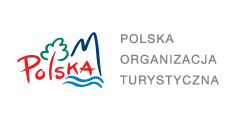 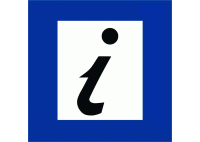 Administratorem Państwa danych osobowych jest Regionalna Organizacja Turystyczna Województwa Łódzkiego z siedzibą w Łodzi, ul. Sienkiewicza 67, NIP 725-18-48-168 KRS 0000115583. Szkolenie zostało współorganizowane ze środków Polskiej Organizacji Turystycznej w ramach rozwoju Polskiego Systemu Informacji Turystycznej.Imię i nazwiskoStanowisko/funkcjaUczestnikFirma/instytucjae-mail, telefonStrona internetowa firmy/instytucji